DRAFT AGENDA8th meeting for developing a Blue Growth Initiative for Research and Innovation in the Black SeaMonday, 18 March 2019 Time: 10.00 – 16.30Venue: BSEC HeadquartersAddress Darüşşafaka Cad. Seba Center İş Merkezi, No:45 Kat 3, Istinye 34460 Sarıyer-Istanbul / Turkey
Welcome and tour de table (ALL)SRIA and the Common Maritime Agenda Update on the Strategic Research and Innovation Agenda (METU)Finalization of the Strategic Research and Innovation Agenda (ALL)Timeline towards May 2019 and the SRIASUST-BLACK Conference 8-9 May, Bucharest (ROMANIA)Ministerial Conference 22-23 May, Bucharest (DG MARE)AOBTimeline9:30 - Registration of the participants and welcome coffee10:00 – Opening 13:00 -14:00 – Lunch15:00 -15:15 – Coffee Break16:30 - Closing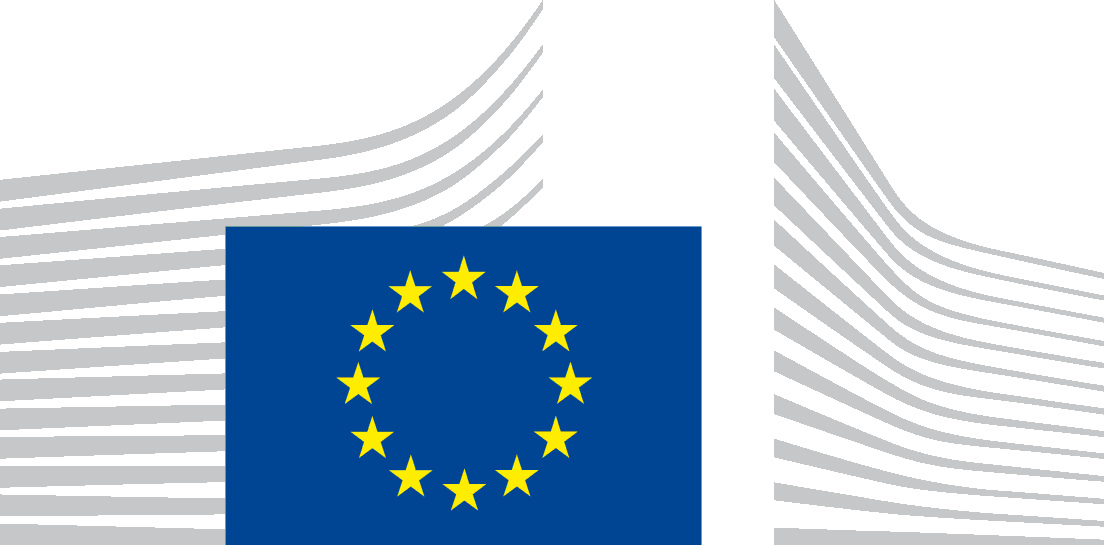 EUROPEAN COMMISSIONDIRECTORATE-GENERAL FOR RESEARCH & INNOVATIONDIRECTORATE-GENERAL FOR MARITIME AFFAIRS AND FISHERIES